ATAC CIVITANOVA SPA - Richiesta di personale N. 7 -  Data Richiesta: 18/09/2019 - Tipo contratto: TEMPO DETERMINATO - Qualifica: IMPIEGATI ADDETTI ALLA SEGRETERIA E AGLI AFFARI GENERALI GESTIONE RICHIESTE L.68: CANDIDATI DEL CENTRO PER L'IMPIEGO - elenco degli associati alla richiesta 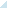 N.CENTRO IMPIEGOIDSIL DATA DI NASCITAQUALIFICAPUNTEGGIO1 CPI CIVITANOVA MARCHE 672417 09/12/1980 ADDETTI A FUNZIONI DI SEGRETERIA 1132 2 CPI CIVITANOVA MARCHE 4371 19/09/1968 ADDETTI A FUNZIONI DI SEGRETERIA 1181 3 CPI CIVITANOVA MARCHE 74115 02/08/1984 COADIUTORE AMMINISTRATIVO 1235 4 CPI CIVITANOVA MARCHE 498405 26/09/1970 COADIUTORE AMMINISTRATIVO 1250,5 5 CPI CIVITANOVA MARCHE 1151699 13/02/1968 COADIUTORE AMMINISTRATIVO 1267 6 CPI CIVITANOVA MARCHE 248365 26/11/1955 ADDETTI A FUNZIONI DI SEGRETERIA 1272 7 CPI CIVITANOVA MARCHE 1225239 05/10/1991 COADIUTORE AMMINISTRATIVO 1273 8 CPI CIVITANOVA MARCHE 325629 11/01/1961 COADIUTORE AMMINISTRATIVO 1274,5 9 CPI CIVITANOVA MARCHE 1184761 03/08/1993 COADIUTORE AMMINISTRATIVO 1276 10 CPI CIVITANOVA MARCHE 509181 13/12/1960 COADIUTORE AMMINISTRATIVO 1317 11 CPI CIVITANOVA MARCHE 628858 27/05/1986 ADDETTI A FUNZIONI DI SEGRETERIA 1324 12 CPI CIVITANOVA MARCHE 235952 13/09/1977 COADIUTORE AMMINISTRATIVO 1328,5 13 CPI CIVITANOVA MARCHE 1192014 06/12/1993 ADDETTI A FUNZIONI DI SEGRETERIA 1333 14 CPI CIVITANOVA MARCHE 321077 31/05/1981 COADIUTORE AMMINISTRATIVO 1337 15 CPI CIVITANOVA MARCHE 1179851 14/07/1988 ADDETTI AGLI AFFARI GENERALI 1338 16 CPI CIVITANOVA MARCHE 467682 27/10/1961 ADDETTI A FUNZIONI DI SEGRETERIA 1340 17 CPI CIVITANOVA MARCHE 466542 16/03/1982 COADIUTORE AMMINISTRATIVO 1345 18 CPI CIVITANOVA MARCHE 1446999 27/06/1999 ADDETTI AGLI AFFARI GENERALI 1347 19 CPI CIVITANOVA MARCHE 1149213 17/08/1955 ADDETTI A FUNZIONI DI SEGRETERIA 1352 20 CPI CIVITANOVA MARCHE 13285 25/03/1971 COADIUTORE AMMINISTRATIVO 1362,5 21 CPI CIVITANOVA MARCHE 435558 29/06/1966 COADIUTORE AMMINISTRATIVO 1371 22 CPI CIVITANOVA MARCHE 124924 25/11/1963 COADIUTORE AMMINISTRATIVO 1378 23 CPI CIVITANOVA MARCHE 282072 08/02/1977 COADIUTORE AMMINISTRATIVO 1434,5 24 CPI CIVITANOVA MARCHE 363145 13/04/1966 COADIUTORE AMMINISTRATIVO 1544,5 25 CPI CIVITANOVA MARCHE 63516 20/10/1973 ADDETTO ALLA SEGRETERIA 1605,5 26 CPI CIVITANOVA MARCHE 1213221 18/02/1955 ADDETTI AGLI AFFARI GENERALI 1647 27 CPI CIVITANOVA MARCHE 407710 29/08/1966 COADIUTORE AMMINISTRATIVO 1651,5 28 CPI CIVITANOVA MARCHE 507053 04/11/1964 ADDETTI AGLI AFFARI GENERALI 1682 29 CPI CIVITANOVA MARCHE 657412 08/05/1979 ADDETTI A FUNZIONI DI SEGRETERIA 1770